Российская ФедерацияРеспублика ХакасияАлтайский районАдминистрация муниципального образованияОчурский сельсоветПОСТАНОВЛЕНИЕ28 ноября 2023 г.                                                                                                         № 64с. ОчурыВ соответствии с постановлением Правительства Российской Федерации от 16 сентября 2020 года № 1478 «Об утверждении федерального стандарта внутреннего государственного (муниципального) финансового контроля «Правила составления отчетности о результатах контрольной деятельности», в целях обеспечения полномочий по внутреннему муниципальному финансовому контролю Администрация муниципального образования Очурский сельсовет ПОСТАНОВЛЯЕТ:1. Утвердить Порядок размещения отчета о результатах контрольной деятельности органа внутреннего муниципального финансового контроля (Приложение).2. Контроль исполнения настоящего постановления оставляю за собой.Глава муниципального образованияОчурский сельсовет                                                                                А.Л. ТальянскийПриложениек постановлению администрации муниципального образования Очурский сельсовет от 28 ноября 2023 г. № 64Порядокразмещения отчета о результатах контрольной деятельности органа внутреннего муниципального финансового контроля1. Настоящий Порядок разработан в соответствии с федеральным стандартом внутреннего государственного (муниципального) финансового контроля «Правила составления отчетности о результатах контрольной деятельности», утвержденного постановлением Правительства Российской Федерации от 16 сентября 2020 года № 1478 (далее - федеральный стандарт) и определяет процедуру размещения отчета о результатах контрольной деятельности органа внутреннего муниципального финансового контроля.2. Отчет о результатах контрольной деятельности органа внутреннего муниципального финансового контроля (далее - отчет) составляется ответственными лицами за проведение внутреннего муниципального финансового контроля по форме и в сроки, установленные федеральным стандартом.3. Отчет размещается на официальном сайте Администрации муниципального образования Очурский сельсовет в информационно - телекоммуникационной сети «Интернет» (https://ochur.ru/) в срок, установленный федеральным стандартом (не позднее 1 мая года, следующего за отчетным).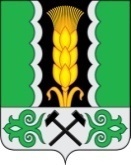 Об утверждении Порядка размещения отчета о результатах контрольной деятельности органа внутреннего муниципального финансового контроля